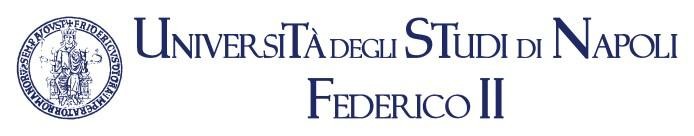 				Orario delle lezioni a.a. 2021/2022			I Anno I Semestre per i corsi di studio M81/M86 			(Tecniche Audiometriche/ Tecniche Audioprotesiche)									      http://m81.corsidistudio.unina.it/http://m86.corsidistudio.unina.it/Le aule per le lezioni verranno indicate successivamenteRiepilogo Insegnamenti per il I Anno I SemestreSCIENZE FISICHE E STATISTICHE (ESAME) Presidente Commissione: (Prof.ssa Loffredo Filomena)    Fisica (Prof.ssa Loffredo Filomena )       Statistica Medica  (Prof.  ) Misure elettriche ed elettroniche (Prof.) Sistemi di elaborazione dell’informazione (Prof.) SCIENZE  MORFOFUNZIONALI  (ESAME) (Presidente Commissione: Prof.ssa Claudia Rosati  Anatomia Umana (Prof. Eugenio Di Vaia ) Istologia        (Prof.ssa Claudia Rosati ) (Fisiologia    (Prof. )   SCIENZE BIOCHIMICHE E BIOLOGICHE (ESAME) (Presidente Commissione: Prof. Cevenini Armando  per il CDS M81/M86 Chimica e Biochimica (Prof.ssa Cesaro Elena per il CDS M81) / Prof.Avolio Rosario per il CDS M86)    Biochimica Clinica   (Prof. Cevenini Armando  )Biologia generale   (Prof. D’Agostino Massimo)   LABORATORIO INFORMATICO (ESAME)      Laboratorio Informatico   ()LABORATORIO PROFESSIONALIZZANTE (ESAME) 	 Laboratorio Professionalizzante () ()TIROCINIO I ANNO I SEMESTRE (ESAME) Presidente Commissione:   Prof. Carmine PiccoloProf. DIRETTORE DIDATTICO DEI TIROCINIDott. Carmine PiccoloOrarioLunedì 01.11Martedì 02.11Mercoledì 03.11 07.11Giovedì 04.11Venerdì 05.118.30-9.30FESTAStatistica MedicaTirocinioFisiologiaTirocinio9.30-10.30Statistica MedicaTirocinioFisiologiaTirocinio10.30-11.30Statistica MedicaTirocinioBiologia generaleTirocinio11.30-12.30TirocinioBiologia generaleTirocinio13.00-14.00IstologiaLabor. InformaticoAnatomia UmanaFisica14.00-15.00Chimica e Biochim. BiochimicaLabor. InformaticoAnatomia UmanaFisica15.00-16.00Chimica e Biochim.Sist.elab .informaz.Anatomia UmanaMisure elet. ed elettron.16.00-17.00Sist.elab. informaz.Misure elet. ed elettron.OrarioLunedì 08.11Martedì 09.11Mercoledì 10.11Giovedì 11.11Venerdì 12.118.30-9.30Labor. Prof.Statistica MedicaTirocinioFisiologiaTirocinio9.30-10.30Labor. Prof.Statistica MedicaTirocinioFisiologiaTirocinio10.30-11.30Labor. Prof.Statistica MedicaTirocinioBiologia generaleTirocinio11.30-12.30TirocinioBiologia generaleTirocinioPAUSAPAUSAPAUSAPAUSAPAUSAPAUSA13.00-14.00Biochimica  ClinicaIstologiaLabor. InformaticoAnatomia UmanaFisica14.00-15.00Biochimica  ClinicaChimica e Biochim. BiochimicaLabor. InformaticoAnatomia UmanaFisica15.00-16.00FisicaChimica e Biochim.Sist.elab .informaz.Anatomia UmanaMisure elet. ed elettron.16.00-17.00FisicaSist.elab. informaz.Misure elet. ed elettron.OrarioLunedì 15.11Martedì 16.11Mercoledì 17.11Giovedì 18.11Venerdì 19.118.30-9.30Labor. Prof.Statistica MedicaTirocinioFisiologiaTirocinio9.30-10.30Labor. Prof.Statistica MedicaTirocinioFisiologiaTirocinio10.30-11.30Labor. Prof.Statistica MedicaTirocinioBiologia generaleTirocinio11.30-12.30TirocinioBiologia generaleTirocinioPAUSAPAUSAPAUSAPAUSAPAUSAPAUSA13.00-14.00Biochimica ClinicaIstologiaLabor. InformaticoAnatomia UmanaFisica14.00-15.00Biochimica ClinicaChimica e Biochim.Labor. InformaticoAnatomia UmanaFisica15.00-16.00FisicaChimica e Biochim.Sist.elab .informaz.Anatomia UmanaMisure elet. ed elettron.16.00-17.00FisicaSist.elab. informaz.Misure elet. ed elettron.OrarioLunedì 22.11Martedì 23.11Mercoledì 24.11Giovedì 25.11Venerdì 26.118.30-9.30Labor. Prof.Statistica MedicaTirocinioFisiologiaTirocinio9.30-10.30Labor. Prof.Statistica MedicaTirocinioFisiologiaTirocinio10.30-11.30Labor. Prof.Statistica MedicaTirocinioBiologia generaleTirocinio11.30-12.30TirocinioBiologia generaleTirocinioPAUSAPAUSAPAUSAPAUSAPAUSAPAUSA13.00-14.00Biochimica  ClinicaIstologiaLabor. InformaticoAnatomia UmanaFisica14.00-15.00Biochimica  ClinicaChimica e Biochim.Labor. InformaticoAnatomia UmanaFisica15.00-16.00FisicaChimica e Biochim.Sist.elab .informaz.Anatomia UmanaMisure elet. ed elettron.16.00-17.00FisicaSist.elab. informaz.Misure elet. ed elettron.OrarioLunedì 29.11Martedì 30.11Mercoledì 01.12Giovedì 02.12Venerdì 03.128.30-9.30Labor. Prof.Statistica MedicaTirocinioFisiologiaTirocinio9.30-10.30Labor. Prof.Statistica MedicaTirocinioFisiologiaTirocinio10.30-11.30Labor. Prof.Statistica MedicaTirocinioBiologia generaleTirocinio11.30-12.30TirocinioBiologia generaleTirocinioPAUSAPAUSAPAUSAPAUSAPAUSAPAUSAPAUSAPAUSAPAUSAPAUSAPAUSAPAUSA13.00-14.00Biochimica ClinicaIstologiaLabor. InformaticoAnatomia UmanaFisica14.00-15.00Biochimica ClinicaChimica e Biochim.Labor. InformaticoAnatomia UmanaFisica15.00-16.00FisicaChimica e Biochim.Sist.elab .informaz.Anatomia UmanaMisure elet. ed elettron.16.00-17.00FisicaSist.elab. informaz.Misure elet. ed elettron.OrarioLunedì 06.12Martedì 07.12 11.12.12Mercoledì 08.12Giovedì 09.12Venerdì 10.128.30-9.30Labor. Prof.Statistica MedicaFESTAFisiologiaTirocinio9.30-10.30Labor. Prof.Statistica MedicaFisiologiaTirocinio10.30-11.30Labor. Prof.Statistica MedicaBiologia generaleTirocinio11.30-12.30Biologia generaleTirocinio13.00-14.00Biochimica ClinicaIstologiaAnatomia UmanaFisica14.00-15.00Biochimica ClinicaChimica e Biochim.Anatomia UmanaFisica15.00-16.00FisicaChimica e Biochim.Anatomia UmanaMisure elet. ed elettron.16.00-17.00FisicaMisure elet. ed elettron.OrarioLunedì 13.12Martedì 14.12Mercoledì 15.12Giovedì 16.12Venerdì 17.128.30-9.30Labor. Prof.Statistica MedicaTirocinioFisiologiaTirocinio9.30-10.30Labor. Prof.Statistica MedicaTirocinioFisiologiaTirocinio10.30-11.30Labor. Prof.Statistica MedicaTirocinioBiologia generaleTirocinio11.30-12.30TirocinioBiologia generaleTirocinioPAUSAPAUSAPAUSAPAUSAPAUSA13.00-14.00Biochimica ClinicaIstologiaLabor. InformaticoAnatomia UmanaFisica14.00-15.00Biochimica ClinicaChimica e Biochim.Labor. InformaticoAnatomia UmanaFisica15.00-16.00FisicaChimica e Biochim.Sist.elab .informaz.Anatomia UmanaMisure elet. ed elettron.16.00-17.00FisicaISist.elab. informaz.Misure elet. ed elettron.	OrarioLunedì 20.12Martedì 21.12Mercoledì 22.12Giovedì 23.12Venerdì 24.128.30-9.30Labor. Prof.Statistica MedicaTirocinio9.30-10.30Labor. Prof.Statistica MedicaTirocinioFESTAFESTA10.30-11.30Labor. Prof.Statistica MedicaTirocinio11.30-12.30TirocinioPAUSAPAUSAPAUSAPAUSAPAUSAPAUSA13.00-14.00Biochimica ClinicaIstologiaLabor. Informatico14.00-15.00Biochimica ClinicaChimica e Biochim.Labor. Informatico15.00-16.00FisicaChimica e Biochim.Sist.elab .informaz.16.00-17.00FisicaSist.elab. informaz..OrarioLunedì 27.12Martedì 28.12Mercoledì 29.12Giovedì 30.12Venerdì 31.128.30-9.309.30-10.30     FESTA10.30-11.3011.30-12.3013.00-14.00FESTAFESTAFESTAFESTAFESTA14.00-15.00FESTAFESTAFESTAFESTAFESTA15.00-16.00FESTAFESTAFESTAFESTAFESTA16.00-17.00FESTAFESTAFESTAFESTAFESTAOrarioLunedì 03.01Martedì 04.01Mercoledì 05.01Giovedì 06.01Venerdì 07.018.30-9.30FESTAFESTAFESTA9.30-10.30FESTA10.30-11.30FESTA11.30-12.30FESTA13.00-14.00FESTAFESTAFESTA14.00-15.00FESTA15.00-16.00FESTA16.00-17.00FESTAOrarioLunedì 10.01Martedì 11.01Mercoledì 12.01Giovedì 13.01Venerdì 14.018.30-9.30Labor. Prof.Labor. InformaticoTirocinioFisiologiaTirocinio9.30-10.30Labor. Prof.Labor. InformaticoTirocinioFisiologiaTirocinio10.30-11.30Labor. Prof.Labor. InformaticoTirocinioBiologia generaleTirocinio11.30-12.30TirocinioBiologia generaleTirocinioPAUSAPAUSAPAUSAPAUSAPAUSAPAUSA13.00-14.00Biochimica ClinicaIstologiaLabor. InformaticoAnatomia UmanaFisica14.00-15.00Biochimica ClinicaChimica e Biochim.Labor. InformaticoAnatomia UmanaFisica15.00-16.00FisicaChimica e Biochim.Sist.elab .informaz.Anatomia UmanaMisure elet. ed elettron.16.00-17.00FisicaSist.elab. informaz.Misure elet. ed elettron.OrarioLunedì 17.01Martedì 18.01Mercoledì 19.01Giovedì 20.01Venerdì 21.018.30-9.30Labor. Prof.Labor. InformaticoTirocinioFisiologiaTirocinio9.30-10.30Labor. Prof.Labor. InformaticoTirocinioFisiologiaTirocinio10.30-11.30Labor. Prof.Labor. InformaticoTirocinioBiologia generaleTirocinio11.30-12.30TirocinioBiologia generaleTirocinioPAUSAPAUSAPAUSAPAUSAPAUSAPAUSAPAUSA13.00-14.00Biochimica ClinicaIstologiaLabor. InformaticoAnatomia UmanaFisica14.00-15.00Biochimica ClinicaChimica e Biochim.Labor. InformaticoAnatomia UmanaFisica15.00-16.00FisicaChimica e Biochim.Sist.elab .informaz.Anatomia UmanaMisure elet. ed elettron.16.00-17.00FisicaSist.elab. informaz.Misure elet. ed elettron.OrarioLunedì 24.01Martedì 25.01Mercoledì 26.01Giovedì 27.01Venerdì 28.018.30-9.30Labor. Prof.Labor. InformaticoTirocinioFisiologia9.30-10.30Labor. Prof.Labor. InformaticoTirocinioFisiologia10.30-11.30Labor. Prof.Labor. InformaticoTirocinioBiologia generale11.30-12.30Biologia generalePAUSAPAUSAPAUSAPAUSAPAUSAPAUSATirocinio13.00-14.00Biochimica ClinicaIstologiaLabor. InformaticoAnatomia Umana14.00-15.00Biochimica ClinicaChimica e Biochim.Labor. InformaticoAnatomia Umana15.00-16.00Chimica e Biochim.Sist.elab .informaz.Anatomia UmanaMisure elet. ed elettron.16.00-17.00Sist.elab. informaz.Misure elet. ed elettron.OrarioLunedì 31.01Martedì 01.02Mercoledì 02.02Giovedì 03.02Venerdì 04.028.30-9.30Labor. Prof.Labor. InformaticoFisiologia9.30-10.30Labor. Prof.Labor. InformaticoFisiologia10.30-11.30Labor. Prof.Labor. InformaticoBiologia generale11.30-12.30Biologia generalePAUSAPAUSAPAUSAPAUSAPAUSAPAUSA13.00-14.00Biochimica ClinicaIstologiaLabor. InformaticoAnatomia Umana14.00-15.00Biochimica ClinicaChimica e Biochim.Labor. InformaticoAnatomia Umana15.00-16.00Chimica e Biochim.Sist.elab .informaz.Anatomia UmanaMisure elet. ed elettron.16.00-17.00Sist.elab. informaz.Misure elet. ed elettron.OrarioLunedì 07.02Martedì 08.02Mercoledì 09.02Giovedì 10.02Venerdì 11.028.30-9.30Labor. Prof.Fisiologia9.30-10.30Labor. Prof.Fisiologia10.30-11.30Labor. Prof.Biologia generale11.30-12.30Biologia generalePAUSAPAUSAPAUSAPAUSAPAUSAPAUSALabor. Informatico13.00-14.00Biochimica ClinicaLabor. InformaticoAnatomia UmanaMisure elet. ed elettron.14.00-15.00Biochimica ClinicaLabor. InformaticoAnatomia UmanaMisure elet. ed elettron.15.00-16.00Sist.elab .informaz.Anatomia Umana16.00-17.00Sist.elab. informaz.8.30-9.30Lunedì 14.02Martedì 15.02Mercoledì 16.029.30-10.3010.30-11.3011.30-12.30PAUSAPAUSAPAUSAPAUSAPAUSAPAUSA13.00-14.0014.00-15.0015.00-16.0016.00-17.00